Al Dirigente scolasticoI.T.E.S. “PITAGORAVia Pupino 10/A74123-TarantoOggetto:	 Richiesta di accesso agli atti e ai documenti amministrativi (Ai sensi della L. 241/1990 e succ. mod.)Il/La  sottoscritto/a Cognome: __________________________________ Nome: _______________________________Nato a: ____________________________________ Prov. ____ il: ____/____/______Residente a: ________________________________ Prov. _____ Via/Piazza: __________________________________________________ n. ____ CAP: _________ Tel: ________________ Fax: ______________ e-mail: ___________________________________Tipo Documento identità: ________ N. ________________________consapevole delle sanzioni penali nel caso di dichiarazione non veritiere, di formazione o uso di atti falsi, richiamati dall’art. 76 del D.P.R. 445/2000, in qualità di INTERESSATOCHIEDE□ di avere in visione      □  di avere copia in carta libera         □  di avere copia conformede... seguent.... document...: ..........................................................................................................................................................................................................................................................avent ... per oggetto ....................................................................................................................emess...  in data ..........................................................................................................................con protocollo n. ..........................................................................................................................Motivo della richiesta:............................................................................................................................In caso di accesso formale, fa presente che la situazione giuridicamente rilevante (comma 1, art.22, legge 241/90),  che determina l'interesse per il/i citato/i documento/i deriva dalla seguente motivazione:…………………………………………………………………………………………………………………………………………………………….……………..Nel caso di copia del documento, desidera riceverla tramite:□ posta al seguente indirizzo.......................................................................................................... 
□ fax al n. .............................................. 
□ ritiro da parte del richiedente presso l’ Ufficio competenteAttende una risposta entro 30 gg. dalla data della presente richiesta....l... sottoscritt... dichiara, inoltre, ai sensi dell’art. 13 del D.Lgs. 30 giugno 2003, n. 196, di essere stat... informat... che i dati personali contenuti nella presente richiesta saranno trattati, anche con strumenti informatici, esclusivamente nell’ambito del procedimento per il quale la presente richiesta viene presentata.Taranto, lì   ____/___/_____                                                        In fede (Firma)								______________________P.S. Compilare il modulo in stampatello							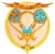 ISTITUTO  TECNICO  ECONOMICO  STATALEPOLO COMMERCIALE “PITAGORA”ISTITUTO  TECNICO  ECONOMICO  STATALEPOLO COMMERCIALE “PITAGORA”ISTITUTO  TECNICO  ECONOMICO  STATALEPOLO COMMERCIALE “PITAGORA”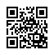 Amministrazione, Finanza e Marketing - Relazioni Internazionali - Sistemi Informativi Aziendali – Turismo – Corso SeraleAmministrazione, Finanza e Marketing - Relazioni Internazionali - Sistemi Informativi Aziendali – Turismo – Corso SeraleAmministrazione, Finanza e Marketing - Relazioni Internazionali - Sistemi Informativi Aziendali – Turismo – Corso SeraleAmministrazione, Finanza e Marketing - Relazioni Internazionali - Sistemi Informativi Aziendali – Turismo – Corso SeraleAmministrazione, Finanza e Marketing - Relazioni Internazionali - Sistemi Informativi Aziendali – Turismo – Corso SeraleVia Pupino, 10/A -74123 Tarantotel. 099/4532177 - fax 099/4590122C.F. 90214370737  Via Mascherpa, 6 - 74121 Tarantotel. 099/7707180 - fax 099/7793123Via Pupino, 10/A -74123 Tarantotel. 099/4532177 - fax 099/4590122C.F. 90214370737  Via Mascherpa, 6 - 74121 Tarantotel. 099/7707180 - fax 099/7793123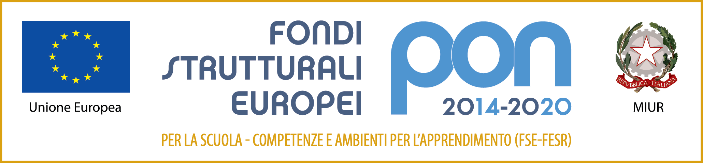 TATD08000P@istruzione.itTATD08000P@pec.istruzione.itCodice Univoco Ufficio : UFBCZL  IPA: istsc_tatd08000pSito web: www.pitagorataranto.gov.itTATD08000P@istruzione.itTATD08000P@pec.istruzione.itCodice Univoco Ufficio : UFBCZL  IPA: istsc_tatd08000pSito web: www.pitagorataranto.gov.itProt. n°